Úprava dĺžky odevovNa úpravu dĺžky odevov budeme potrebovať: krajčírsku kriedukrajčírsky meteršpendlíkynožniceniť vo vhodnej farbe do strojašijací stroj 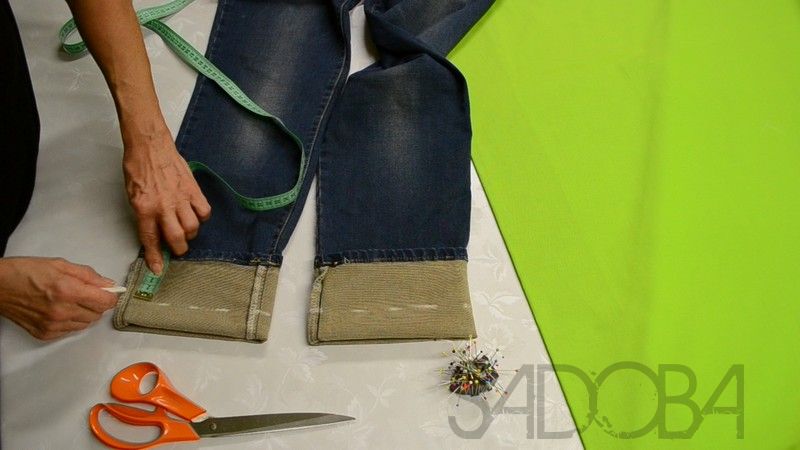 Postup na skrátenie nohavíc                               - nohavice si treba vyskúšať a označiť želanú dĺžku špendlíkom,                                                                               - k dĺžke prirátame 3 cm na zahnutie a označíme kriedou,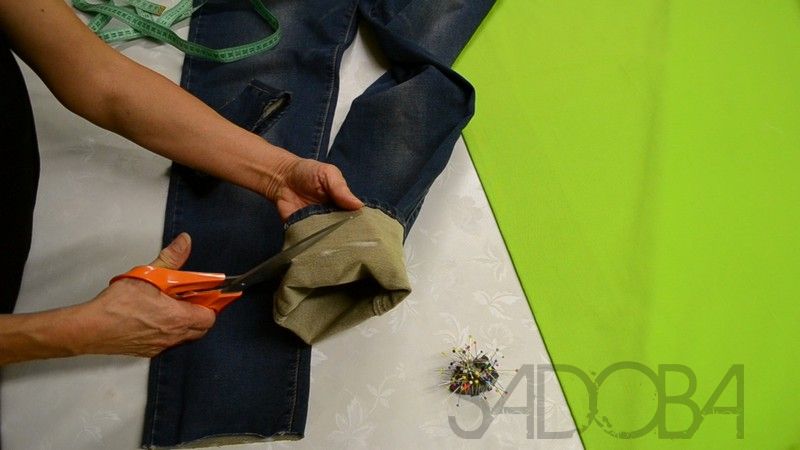 - striháme vždy len jednu vrstvu látky,                                                                           - dávame pozor, aby obidve nohavice mali                                                                po odstrihnutí rovnakú dĺžku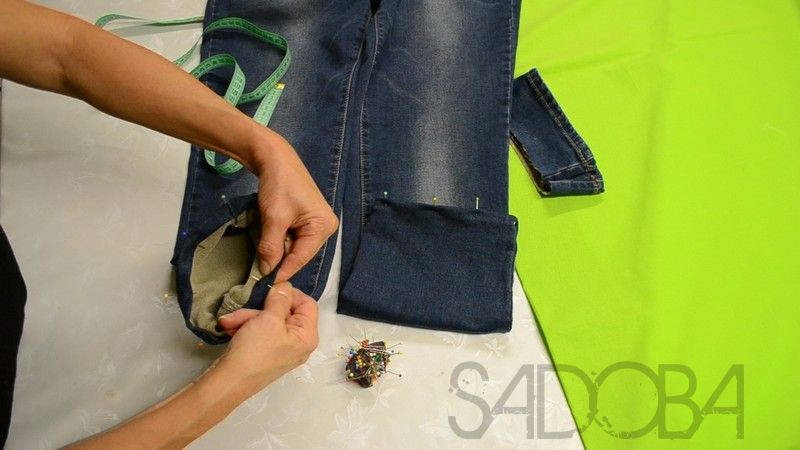 - odstrihnutý spodok zahneme dvakrát                                                                                                                  po 1,5 cm a zašpendlíme,                                                                            - zahnutú časť zastehujeme a vyberieme špendlíky,   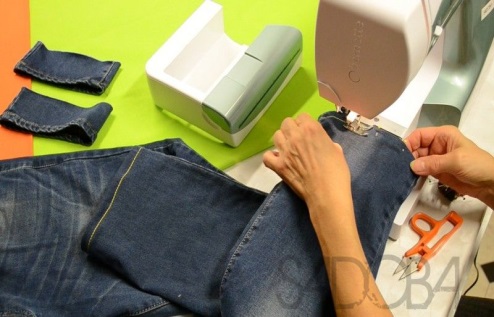 - začneme šiť pri vnútornom šve nohavíc,                                                                                                              - šijeme asi 1 cm od okraja,                                                                                                   - po zašití vypárame pomocné stehy a spodnú časť                                  nohavíc zažehlíme.                                                                            Zadanie úlohyPriprav si materiál, ktorý budeš potrebovať na skrátenie nohavíc.Podľa návodu skráť staršie nohavice.